с.Степная Шентала                                                ПОСТАНОВЛЕНИЕ                                                                  		ПРОЕКТО внесении изменений в постановление Исполнительного комитета Степношенталинскогосельского поселения от 15 октября 2012 года № 25 «Об утверждении схемы размещения нестационарных торговых объектов»В соответствии с Постановлением Правительства Российской Федерации от 11 июля 2020 года №1036 «О признании утратившими силу нормативных правовых актов и отдельных положений нормативных правовых актов Правительства Российской Федерации, об отмене нормативных правовых актов федеральных органов исполнительной власти, содержащих обязательные требования, соблюдение которых оценивается при проведении мероприятий по контролю при осуществлении федерального государственного надзора в области защиты прав потребителей» Исполнительный комитет муниципального образования «Степношенталинское сельское поселение» Алексеевского муниципального района Республики Татарстан                        постановляет:В разделе 4 «Требования к продавцам» Приложения №1 к постановлению Исполнительного комитета Степношенталинского сельского поселения от 18 ноября 2012 года № 16 «Об утверждении схемы размещения нестационарных торговых объектов» слова:«- выполнять требования и Правила продажи отдельных видов товаров от 19.01.1998 N 55,» исключить.Контроль за исполнением настоящего постановления оставляю за собой.Руководитель Исполнительного комитетаСтепношенталинского сельского поселенияАлексеевского муниципального районаРеспублики Татарстан                                                                 Г.Н.КиямоваИСПОЛНИТЕЛЬНЫЙ КОМИТЕТСТЕПНОШЕНТАЛИНСКОГОСЕЛЬСКОГО ПОСЕЛЕНИЯАЛЕКСЕЕВСКОГОМУНИЦИПАЛЬНОГО РАЙОНАРЕСПУБЛИКИ ТАТАРСТАН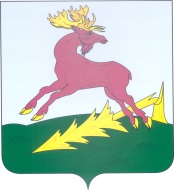 ТАТАРСТАН РЕСПУБЛИКАСЫ АЛЕКСЕЕВСКМУНИЦИПАЛЬ РАЙОНЫКЫР ШОНТАЛЫ АВЫЛ ҖИРЛЕГЕБАШКАРМА КОМИТЕТЫ